107學年度全國高級中等學校 閱讀心得 寫作比賽107學年度全國高級中等學校 小論文 寫作比賽107學年度第一學期全國高級中等學校寫作比賽107學年度第二學期全國高級中等學校寫作比賽學　期投　稿　上　傳　日　期得獎公佈第一學期1071031梯次107/9/15～107/10/31截止時間為10月31日中午12:00107/12/6 第二學期1080315梯次108/2/1～108/3/15 截止時間為3月15日中午12:00108/4/18 學　期投　稿　上　傳　日　期得獎公佈第一學期1071115梯次107/9/15～107/11/15截止時間為11月15日中午12:0011月16、19日延長投稿108/1/4第二學期1080331梯次108/2/1～108/3/月31截止時間為3月31日中午12:004月1、2日補投稿108/5/15中 學 生 網 會 員 註 冊 程 序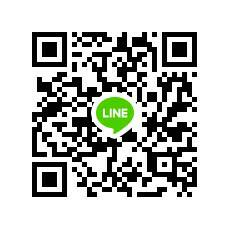 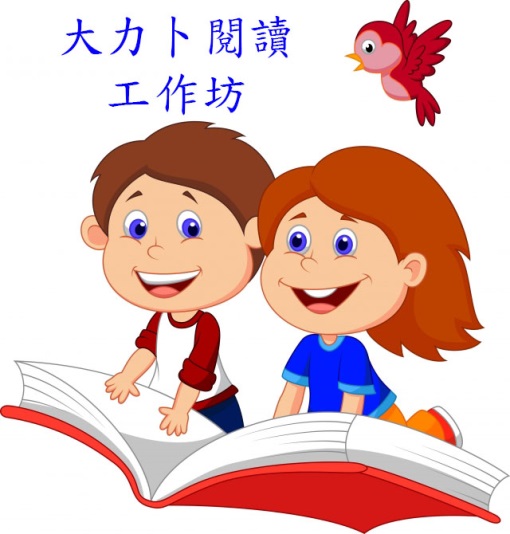 1	進入中學生網官方網站（http://shs.edu.tw/）2	官網首頁左欄處按中學生網站會員註冊！3	輸入學校登入密碼　SIVS4	輸入個人基本資料（Email為中學生網站登入帳號）5	完成註冊後，請至你的信箱啟動中學生網註冊手續6	歡迎同學們加入大力卜閱讀工作坊line群組，本群組會公告中學生網投稿與輔導訊息。寫作項目投　稿　上　傳　日　期得獎公佈閱讀心得1071031梯次107/9/15～107/10/31截止時間為10月31日中午12:00107/12/6 小論文1071115梯次107/9/15～107/11/15截止時間為11月15日中午12:0011月16、19日延長投稿108/1/4寫作項目投　稿　上　傳　日　期得獎公佈閱讀心得1080315梯次108/2/1～108/3/15 截止時間為3月15日中午12:00108/4/18 小論文1080331梯次108/2/1～108/3/月31截止時間為3月31日中午12:004月1、2日補投稿108/5/15中 學 生 網 會 員 註 冊 程 序1	進入中學生網官方網站（http://shs.edu.tw/）2	官網首頁左欄處按中學生網站會員註冊！3	輸入學校登入密碼　SIVS4	輸入個人基本資料（Email為中學生網站登入帳號）5	完成註冊後，請至你的信箱啟動中學生網註冊手續6	歡迎同學們加入大力卜閱讀工作坊line群組，本群組會公告中學生網投稿與輔導訊息。